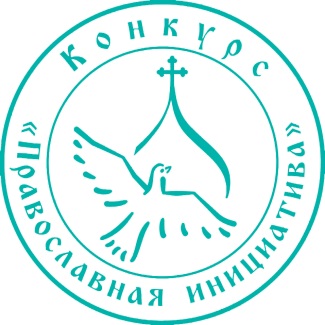 1. ZOOM Семинар «От идеи до проекта», эксперт В.И. Пестриковаhttps://www.youtube.com/watch?v=Cgm4aJcdfwM&t=28s 2. Обучающий семинар «Критерии оценки социального проекта», эксперт  Курашин М.В.https://www.youtube.com/watch?v=cP-wEzomFBE 3. ZOOM Семинар «Бюджет социального проекта», финансовый куратор фонда «Соработничество» Галафаст М.В.https://www.youtube.com/watch?v=RX_Hc4ClWfo 4. ZOOM Семинар «Экспертная оценка социального проекта», эксперт  Курашин М.В.https://www.youtube.com/watch?v=U6i7hU4buJQ Обучающие вебинары: